Об утверждении типового административногорегламента предоставления муниципальной услуги «Постановка граждан на учет в качестве лиц,имеющих право на предоставление земельных участковв собственность бесплатно» На основании Федерального закона от 06.10.2003 № 131-ФЗ «Об общих принципах организации местного самоуправления в Российской Федерации», Федерального закона от 27.07.2010 № 210-ФЗ «Об организации предоставления государственных и муниципальных услуг», Устава муниципального образования Соль-Илецкий городской округ Оренбургской области, постановления администрации Соль-Илецкого городского округа от 08.02.2016 №186-п «Об утверждении Порядка разработки, проведения экспертизы и утверждения административных регламентов предоставления муниципальных услуг» постановляю:1. Утвердить типовой административный регламент предоставления муниципальной услуги «Постановка граждан на учет в качестве лиц, имеющих право на предоставление земельных участков в собственность бесплатно» согласно приложению к настоящему постановлению.2. Настоящее постановление подлежит включению в областной регистр муниципальных нормативных правовых актов.3. Контроль за исполнением настоящего постановления оставляю за собой.4.Постановление вступает в силу после его официального опубликования.Глава муниципального образованияСоль-Илецкий городской округ                                                    В.И. ДубровинРазослано: в организационный отдел, отдел архитектуры, градостроительства и земельных отношений.Приложениек постановлению администрации муниципального образования  Соль-Илецкий городской округ Оренбургской областиот 11.08.2023 № 1727-пТиповой административный регламент предоставления муниципальной услуги «Постановка граждан на учет в качестве лиц, имеющих право на предоставление земельных участков в собственность бесплатно» Общие положенияПредмет регулирования административного регламента1. Типовой административный регламент предоставления муниципальной услуги «Постановка граждан на учет в качестве лиц, имеющих право на предоставление земельных участков в собственность бесплатно» на территории Оренбургской области (далее – административный регламент) разработан в целях повышения качества и доступности предоставления  муниципальной услуги, определяет стандарт, сроки и последовательность действий (административных процедур) при осуществлении полномочий по постановке граждан на учет в качестве лиц, имеющих право на предоставление земельных участков в собственность бесплатно на территории муниципального образования Соль-Илецкий городской округ.Административный регламент регулирует возникающие на территории муниципального образования отношения по постановке на учет граждан, имеющих право на получение земельных участков, находящихся в муниципальной собственности, или земельных участков, государственная собственность на которые не разграничена, для осуществления индивидуального жилищного строительства, ведения садоводства и огородничества, личного подсобного хозяйства (приусадебных земельных участков) в собственность бесплатно.Круг заявителей2. Заявителями на получение муниципальной услуги являются (далее – заявители) граждане, являющиеся членами многодетной семьи, если на дату подачи заявления о постановке на учет в целях предоставления земельного участка бесплатно одновременно соблюдены следующие условия:1) члены многодетной семьи являются гражданами Российской Федерации;2) родители (один из родителей) либо одинокая мать (отец), с которыми совместно проживают трое и более детей, имеют место жительства на территории Оренбургской области не менее 10 лет.В срок, установленный настоящим пунктом, включаются (засчитываются) периоды замещения воинских должностей, прохождение военной службы в которых засчитывается в соответствии с законодательством Российской Федерации в выслугу лет для назначения пенсии за выслугу лет лицам, проходившим военную службу, в том числе за пределами Оренбургской области;3) трое и более детей многодетной семьи имеют место жительства на территории Оренбургской области;4) граждане не имеют земельных участков в границах населенных пунктов Оренбургской области в собственности, на праве пожизненного наследуемого владения или постоянного (бессрочного) пользования, предназначенных для индивидуального жилищного строительства или ведения личного подсобного хозяйства (приусадебных земельных участков).Требования предоставления заявителю муниципальной услуги в соответствии с вариантом предоставления муниципальной услуги, соответствующим признакам заявителя, определенным в результате анкетирования, проводимого органом, предоставляющим услугу (далее – профилирование), а также результата, за предоставлением которого обратился заявитель 3. Требования предоставления заявителю муниципальной услуги в соответствии с вариантом предоставления муниципальной услуги, соответствующим признакам заявителя, определенным в результате анкетирования, проводимого органом, предоставляющим услугу (далее – профилирование), а также результата, за предоставлением которого обратился заявитель, не предусмотрены.Стандарт предоставления муниципальной услугиНаименование муниципальной услуги4. Наименование муниципальной услуги: «Постановка граждан на учет 
в качестве лиц, имеющих право на предоставление земельных участков 
в собственность бесплатно».Наименование органа, предоставляющего муниципальную услугу5. Муниципальная услуга «Постановка граждан на учет в качестве лиц, имеющих право на предоставление земельных участков в собственность бесплатно»предоставляется органом местного самоуправления – администрацией муниципального образования Соль-Илецкий городской округ (далее – орган местного самоуправления).6. В предоставлении муниципальной услуги участвуют органы государственной власти, органы местного самоуправления, организации, к компетенции которых относится запрашиваемая информация, а также многофункциональные центры, участвующие в предоставлении муниципальной услуги (при наличии соглашения о взаимодействии между многофункциональным центром и органом местного самоуправления) (далее – получен о взаимодействии).Многофункциональные центры, в которых подается заявление о предоставлении муниципальной услуги, не могут принять решение об отказе в приеме заявления и документов и (или) информации, необходимых для ее предоставления.Результат предоставления муниципальной услуги7. Результатом предоставления муниципальной услуги являются:решение о постановке на учет в качестве лиц, имеющих право на предоставление земельных участков в собственность бесплатно (приложение № 1 к административному регламенту);решение об отказе в постановке на учет в качестве лиц, имеющих право на предоставление земельных участков в собственность бесплатно (приложение № 2 к административному регламенту).8. Реестровая модель учета результатов предоставления муниципальной услуги не предусмотрена.9. Заявителю по его выбору предоставляются варианты получения результата муниципальной услуги в виде:а) электронного документа, подписанного уполномоченным должностным лицом с использованием усиленной квалифицированной электронной подписи (далее – ЭП);б) документа на бумажном носителе, подтверждающего содержание электронного документа, направленного органом местного самоуправления, в органе местного самоуправления, в многофункциональном центре (при наличии соглашения о взаимодействии);в) информации из государственных информационных систем в случаях, предусмотренных законодательством Российской Федерации.Заявителю предоставляется возможность сохранения электронного документа, являющегося результатом предоставления муниципальной услуги и подписанного уполномоченным должностным лицом с использованием усиленной квалифицированной ЭП, на своих технических средствах, а также возможность направления такого электронного документа в иные органы (организации).Срок предоставления муниципальной услуги10. Максимальный срок предоставления муниципальной услуги, в том числе в случае, если заявление и необходимые для предоставления муниципальной услуги документы поданы заявителем посредством Единого портала государственных и муниципальных услуг (функций) Оренбургской области (www.gosuslugi.ru) (далее – ЕПГУ) или в многофункциональном центре, с учетом необходимости обращения в органы государственной власти, органы местного самоуправления, организации, участвующие в предоставлении муниципальной услуги, составляет 5 рабочих дней со дня регистрации заявления в органе местного самоуправления.Результат предоставления муниципальной услуги, указанный в пункте 7 административного регламента, выдается заявителю или направляется ему заказным письмом с уведомлением о вручении не позднее 5 рабочих дней со дня принятия соответствующего решения.Правовые основания для предоставления 
муниципальной услуги Земельный кодекс Российской Федерации от 25.10.2001 № 136-ФЗ;Федеральный закон от 27.07.2010 № 210-ФЗ «Об организации предоставления государственных и муниципальных услуг» («Собрание законодательства РФ», 02.08.2010, № 31, ст. 4179);Федеральный закон от 02.05.2006 № 59-ФЗ «О порядке рассмотрения обращений граждан Российской Федерации» («Собрание законодательства РФ», 08.05.2006, № 19, ст. 2060);Закон Оренбургской области от 22.09.2011 N 413/90-V-ОЗ (ред. от 26.10.2022) «О бесплатном предоставлении на территории Оренбургской области земельных участков гражданам, имеющим трех и более детей» (принят постановлением Законодательного Собрания Оренбургской области от 14.09.2011 № 413);Закон Оренбургской области от 24.12.2019 № 2043/550-VI-ОЗ «О внесении изменений в Закон Оренбургской области «О бесплатном предоставлении на территории Оренбургской области земельных участков гражданам, имеющим трех и более детей» (принят постановлением Законодательного Собрания Оренбургской области от 18.12.2019 № 2043);Постановление Правительства Оренбургской области от 28.06.2019 № 439-пп (ред. от 02.08.2022) «Об утверждении порядка предоставления гражданам, имеющим трех и более детей, единовременной денежной выплаты в целях улучшения жилищных условий взамен предоставления земельного участка в собственность бесплатно» (вместе с «Порядком предоставления гражданам, имеющим трех и более детей, единовременной денежной выплаты в целях улучшения жилищных условий взамен предоставления земельного участка в собственность бесплатно»);Постановление Правительства Оренбургской области от 25.01.2016 № 37-п «Об информационной системе оказания государственных и муниципальных услуг Оренбургской области» (Официальный интернет-портал правовой информации http://www.pravo.gov.ru, 29.01.2016);Приказ департамента информационных технологий Оренбургской области от 11.05.2016 № 19-пр «Об утверждении положения о системе оказания государственных и муниципальных услуг» (Официальный сайт департамента информационных технологий  Оренбургской области http://dit.orb.ru, 11.05.2016);Приказ департамента информационных технологий Оренбургской области от 18.03.2016 № 12-пр «Об осуществлении процедуры регистрации граждан и активации учетных записей в ЕСИА» (Официальный сайт департамента информационных технологий  Оренбургской области http://dit.orb.ru, 18.03.2016).Исчерпывающий перечень документов, необходимых для предоставления муниципальной услуги12. Для получения муниципальной услуги заявитель представляет в орган местного самоуправления заявление о предоставлении муниципальной услуги по форме, утвержденной настоящим типовым административным регламентом  (приложение №1)одним из следующих способов:а) в электронной форме посредством ЕПГУ.При подаче заявления о предоставлении муниципальной услуги в электронной форме посредством ЕПГУ заявитель проходит авторизацию посредством федеральной государственной информационной системы «Единая система идентификации и аутентификации в инфраструктуре, обеспечивающей информационно-технологическое взаимодействие информационных систем, используемых для предоставления государственных и муниципальных услуг в электронной форме» (далее – ЕСИА) и должен иметь подтвержденную учетную запись.В случае представления заявления и прилагаемых к нему документов указанным способом заявитель заполняет форму указанного заявления с использованием интерактивной формы в электронном виде, без необходимости дополнительной подачи заявления в какой-либо иной форме.Заявление направляется заявителем вместе с прикрепленными электронными документами, указанными в пункте 13 настоящего административного регламента. б) на бумажном носителе посредством личного обращения в орган местного самоуправления, в том числе через многофункциональный центр в соответствии с соглашением о взаимодействии, либо посредством почтового отправления с уведомлением о вручении.13. С заявлением о предоставлении муниципальной услуги заявитель самостоятельно предоставляет следующие документы, необходимые для оказания муниципальной услуги и обязательные для предоставления:1) документы, удостоверяющие личность граждан;2) справка, выданная в порядке, установленном Правительством Оренбургской области.Основания для получения от заявителя дополнительных документов и (или) информации в процессе предоставления муниципальной услуги отсутствуют.14. С заявлением о предоставлении муниципальной услуги заявитель по собственной инициативе вправе предоставить следующие документы, необходимые для оказания муниципальной услуги:а) сведения, подтверждающие действительность паспорта гражданина Российской Федерации;б) сведения из Единого государственного реестра записей актов гражданского состояния (о рождении, о заключении брака, о расторжении брака, о смерти);в) сведения, подтверждающие место жительства;г) нотариально заверенную доверенность;д) сведения из Единого государственного реестра недвижимости;е) сведения, подтверждающие отсутствие факта предоставления земельного участка ранее;ж) иные документы, предусмотренные в соответствии с законом субъекта Российской Федерации.15. Документы, прилагаемые заявителем к заявлению, представляемые в электронной форме, направляются в следующих форматах:1) xml – для документов, в отношении которых утверждены формы 
и требования по формированию электронных документов в виде файлов в формате xml;2) doc, docx, odt – для документов с текстовым содержанием, не включающим формулы;3) pdf, jpg, jpeg, png, bmp, tiff – для документов с текстовым содержанием, в том числе включающих формулы и (или) графические изображения, а также документов с графическим содержанием;4) zip, rar – для сжатых документов в один файл;5) sig – для открепленной УКЭП.16. В случае если оригиналы документов, прилагаемых к заявлению, выданы и подписаны органом государственной власти или органом местного самоуправления на бумажном носителе, допускается формирование таких документов, представляемых в электронной форме, путем сканирования непосредственно с оригинала документа (использование копий не допускается), которое осуществляется с сохранением ориентации оригинала документа в разрешении 300 - 500 dpi (масштаб 1:1) и всех аутентичных признаков подлинности (графической подписи лица, печати, углового штампа бланка), с использованием следующих режимов:1) «черно-белый» (при отсутствии в документе графических изображений и(или) цветного текста);2) «оттенки серого» (при наличии в документе графических изображений, отличных от цветного графического изображения);3) «цветной» или «режим полной цветопередачи» (при наличии в документе цветных графических изображений либо цветного текста).17. Количество файлов должно соответствовать количеству документов, каждый из которых содержит текстовую и (или) графическую информацию.18. Документы, прилагаемые заявителем к заявлению, представляемые в электронной форме, должны обеспечивать возможность идентифицировать документ и количество листов в документе.19. В целях предоставления муниципальной услуги заявителю обеспечивается в многофункциональном центре доступ к ЕПГУ. Исчерпывающий перечень оснований для отказа в приеме документов,
необходимых для предоставления муниципальной услуги20. Основаниями для отказа в приеме к рассмотрению документов, необходимых для предоставления муниципальной услуги, являются:1) представленные документы содержат подчистки и исправления текста, не заверенные в порядке, установленном законодательством Российской Федерации;2) представленные в электронной форме документы содержат повреждения, наличие которых не позволяет в полном объеме использовать информацию и сведения, содержащиеся в документах для предоставления муниципальной услуги;3) подача запроса о предоставлении муниципальной услуги и документов, необходимых для предоставления услуги, в электронной форме с нарушением установленных требований;4) неполное заполнение полей в форме заявления, в том числе 
в интерактивной форме заявления на ЕПГУ;5) заявление подано лицом, не имеющим полномочий представлять интересы заявителя.21. Решение об отказе в приеме документов, необходимых для предоставления муниципальной услуги, по форме, приведенной в приложении № 3 к настоящему административному регламенту, направляется в личный кабинет заявителя на ЕПГУ не позднее первого рабочего дня, следующего за днем подачи заявления.22. Отказ в приеме документов, необходимых для предоставления муниципальной услуги, не препятствует повторному обращению заявителя за предоставлением муниципальной услуги.Исчерпывающий перечень оснований для приостановления предоставления муниципальной услуги или отказа 
в предоставлении муниципальной услуги23. Оснований для приостановления предоставления муниципальной услуги законодательством Российской Федерации не предусмотрено.24. Основания для отказа в предоставлении муниципальной услуги:1) представление неполного пакета документов;2) представление документов, утративших силу;3) подача заявления о постановке на учет в ненадлежащий орган местного самоуправления.Размер платы, взимаемой с заявителя при предоставлении муниципальной услуги, и способы ее взимания25. Предоставление муниципальной услуги осуществляется бесплатно.Максимальный срок ожидания в очереди при подаче заявителем запросао предоставлении муниципальной услуги и при получении результатапредоставления муниципальной услуги26. Максимальный срок ожидания в очереди при подаче заявления и документов, необходимых для предоставления муниципальной услуги или получения результата предоставления муниципальной услуги, составляет 15 минут.Срок регистрации запроса заявителя о предоставлении муниципальной услуги27. Регистрация направленного заявителем заявления о предоставлении муниципальной услуги способами, указанными в пункте 12 настоящего административного регламента в органе местного самоуправления, осуществляется не позднее 1 (одного) рабочего дня, следующего за днем его поступления.28. В случае направления заявителем заявления о предоставлении муниципальной услуги способами, указанными в пункте 12 настоящего административного регламента вне рабочего времени органа местного самоуправления либо в выходной, нерабочий праздничный день, днем получения заявления считается 1 (первый) рабочий день, следующий за днем его направления.Требования к помещениям, в которых предоставляется 
муниципальная услуга29. Административные здания, в которых предоставляется муниципальная услуга, должны обеспечивать удобные и комфортные условия для заявителей.Местоположение административных зданий, в которых осуществляется прием заявлений и документов, необходимых для предоставления муниципальной услуги, а также выдача результатов предоставления муниципальной услуги, должно обеспечивать удобство для граждан с точки зрения пешеходной доступности от остановок общественного транспорта.В случае, если имеется возможность организации стоянки (парковки) возле здания (строения), в котором размещено помещение приема и выдачи документов, организовывается стоянка (парковка) для личного автомобильного транспорта заявителей. За пользование стоянкой (парковкой) с заявителей плата не взимается.Для парковки специальных автотранспортных средств инвалидов на стоянке (парковке) выделяется не менее 10% мест (но не менее одного места) для бесплатной парковки транспортных средств, управляемых инвалидами I, II групп, а также инвалидами III группы в порядке, установленном Правительством Российской Федерации, и транспортных средств, перевозящих таких инвалидов и (или) детей-инвалидов.В целях обеспечения беспрепятственного доступа заявителей, в том числе передвигающихся на инвалидных колясках, вход в здание и помещения, в которых предоставляется муниципальная услуга, оборудуются пандусами, поручнями, тактильными (контрастными) предупреждающими элементами, иными специальными приспособлениями, позволяющими обеспечить беспрепятственный доступ и передвижение инвалидов, в соответствии с законодательством Российской Федерации о социальной защите инвалидов.Центральный вход в здание органа местного самоуправления должен быть оборудован информационной табличкой (вывеской), содержащей информацию:Наименование: Администрация муниципального образования Соль-Илецкий городской округ.местонахождение и юридический адрес: 461500, Оренбургская область, г.Соль-Илецк, ул.Карла Маркса, д.6.режим работы: понедельник – четверг: с 09:00 до 18:00 ч.; пятница: с 09:00 до 17:00 ч.график приема: понедельник с 09:00 до 13:00, обеденный перерыв с 13:00 до 13:48;номера телефонов для справок: (35336)2-70-83; 2-50-36.Помещения, в которых предоставляется муниципальная услуга, должны соответствовать санитарно-эпидемиологическим правилам и нормативам.Помещения, в которых предоставляется муниципальная услуга, оснащаются:противопожарной системой и средствами пожаротушения;системой оповещения о возникновении чрезвычайной ситуации; средствами оказания первой медицинской помощи;туалетными комнатами для посетителей.Зал ожидания заявителей оборудуется стульями, скамьями, количество которых определяется исходя из фактической нагрузки и возможностей для их размещения в помещении, а также информационными стендами.Тексты материалов, размещенных на информационном стенде, печатаются удобным для чтения шрифтом, без исправлений, с выделением наиболее важных мест полужирным шрифтом.Места для заполнения заявлений оборудуются стульями, столами (стойками), бланками заявлений, письменными принадлежностями.Места приема заявителей оборудуются информационными табличками (вывесками) с указанием:номера кабинета и наименования отдела;фамилии, имени и отчества (последнее - при наличии), должности ответственного лица за прием документов;графика приема заявителей.Рабочее место каждого ответственного лица за прием документов, должно быть оборудовано персональным компьютером с возможностью доступа к необходимым информационным базам данных, печатающим устройством (принтером) и копирующим устройством.Лицо, ответственное за прием документов, должно иметь настольную табличку с указанием фамилии, имени, отчества (последнее - при наличии) и должности.При предоставлении муниципальной услуги инвалидам обеспечиваются:возможность беспрепятственного доступа к объекту (зданию, помещению), в котором предоставляется муниципальная услуга;возможность самостоятельного передвижения по территории, на которой расположены здания и помещения, в которых предоставляется муниципальная услуга, а также входа в такие объекты и выхода из них, посадки в транспортное средство и высадки из него, в том числе с использование кресла - коляски;сопровождение инвалидов, имеющих стойкие расстройства функции зрения и самостоятельного передвижения;надлежащее размещение оборудования и носителей информации, необходимых для обеспечения беспрепятственного доступа инвалидов зданиям и помещениям, в которых предоставляется муниципальная услуга, и к муниципальной услуге с учетом ограничений их жизнедеятельности;дублирование необходимой для инвалидов звуковой и зрительной информации, а также надписей, знаков и иной текстовой и графической информации знаками, выполненными рельефно-точечным шрифтом Брайля;допуск сурдопереводчика и тифлосурдопереводчика;допуск собаки-проводника при наличии документа, подтверждающего 
ее специальное обучение, на объекты (здания, помещения), в которых предоставляется муниципальная услуги;оказание инвалидам помощи в преодолении барьеров, мешающих получению ими муниципальной услуги наравне с другими лицами.Показатели доступности и качества муниципальной услуги30. Основными показателями доступности предоставления муниципальной услуги являются:наличие полной и понятной информации о порядке, сроках и ходе предоставления муниципальной услуги в сети «Интернет», средствах массовой информации;доступность электронных форм документов, необходимых для предоставления муниципальной услуги;возможность подачи заявления на получение муниципальной услуги и документов в электронной форме;удобство информирования заявителя о ходе предоставления муниципальной услуги, а также получения результата предоставления муниципальной услуги;возможность получения заявителем уведомлений о предоставлении муниципальной услуги с помощью ЕПГУ;возможность получения информации о ходе предоставления муниципальной услуги, в том числе с использованием сети «Интернет».31. Основными показателями качества предоставления муниципальной услуги являются:своевременность предоставления муниципальной услуги в соответствии со стандартом ее предоставления, установленным настоящим административным регламентом;минимально возможное количество взаимодействий гражданина с должностными лицами, участвующими в предоставлении муниципальной услуги;отсутствие обоснованных жалоб на действия (бездействие) сотрудников и их некорректное (невнимательное) отношение к заявителям;отсутствие нарушений установленных сроков в процессе предоставления муниципальной услуги.отсутствие заявлений об оспаривании решений, действий (бездействия) органа местного самоуправления, его должностных лиц, принимаемых (совершенных) при предоставлении муниципальной услуги, по итогам рассмотрения которых вынесены решения об удовлетворении (частичном удовлетворении) требований заявителей.Иные требования к предоставлению муниципальной услуги, в том числе учитывающие особенности предоставления муниципальной услуги в многофункциональных центрах и особенности предоставления муниципальной услуги в электронной форме32. Перечень услуг, которые являются необходимыми и обязательными для предоставления муниципальной услуги, утверждается нормативным правовым актом органа местного самоуправления Оренбургской области.33. Информационные системы, используемые для предоставления муниципальной услуги, не предусмотрены.34. При предоставлении муниципальной услуги через многофункциональный центр в соответствии с соглашением о взаимодействии между многофункциональным центром и органом местного самоуправления осуществляется:а) прием запроса о предоставлении муниципальной услуги;б) информирование и консультирование заявителей о порядке предоставления муниципальной услуги в многофункциональном центре, а также по иным вопросам, связанным с предоставлением муниципальной услуги;в) извещение заявителя о результате рассмотрения заявления;г) выдача результата предоставления муниципальной услуги заявителю, в т.ч. в виде документа на бумажном носителе, направленного органом местного самоуправления, подтверждающего содержание электронного документа (в случае подачи заявления в электронной форме через ЕПГУ).35. Особенности выполнения административных процедур в многофункциональном центре, а также порядок и сроки передачи документов устанавливаются соглашением о взаимодействии между многофункциональным центром и органом местного самоуправления.36. При направлении заявления и прилагаемых к нему документов в электронной форме через ЕПГУ применяется специализированное программное обеспечение, предусматривающее заполнение электронных форм, без необходимости дополнительной подачи запроса заявителя в какой-либо иной форме.37. Форматно-логическая проверка сформированного заявления осуществляется после заполнения заявителем каждого из полей электронной формы заявления. При выявлении некорректно заполненного поля электронной формы заявления заявитель уведомляется о характере выявленной ошибки и порядке ее устранения посредством информационного сообщения непосредственно в электронной форме заявления.При формировании заявления заявителю обеспечивается:возможность копирования и сохранения заявления и иных документов, указанных в пунктах 12, 13 настоящего административного регламента, необходимых для предоставления муниципальной услуги;возможность печати на бумажном носителе копии электронной формы заявления;сохранение ранее введенных в электронную форму заявления значений в любой момент по желанию пользователя, в том числе при возникновении ошибок ввода и возврате для повторного ввода значений в электронную форму заявления;заполнение полей электронной формы заявления до начала ввода сведений заявителем с использованием сведений, размещенных в ЕСИА, и сведений, опубликованных на ЕПГУ, в части, касающейся сведений, отсутствующих в ЕСИА;возможность вернуться на любой из этапов заполнения электронной формы заявления без потери ранее введенной информации;возможность доступа заявителя на ЕПГУ к ранее поданным им заявлениям в течение не менее одного года, а также частично сформированных заявлений - в течение не менее 3 месяцев.Сформированное и подписанное заявление и иные документы, необходимые для предоставления муниципальной услуги, направляются в орган местного самоуправления посредством ЕПГУ.38. Орган местного самоуправления обеспечивает в сроки, указанные в пункте 10 настоящего административного регламента:а)	прием документов, необходимых для предоставления муниципальной услуги, и направление заявителю электронного сообщения о поступлении заявления;б)	регистрацию заявления и направление заявителю уведомления о регистрации заявления либо об отказе в приеме документов, необходимых для предоставления муниципальной услуги;в) передача заявления и приложенных к нему документов в структурное подразделение органа местного самоуправления, уполномоченного на рассмотрение муниципальной услуги, назначение должностного лица, ответственного за предоставление муниципальной услуги;г) рассмотрение заявления уполномоченным структурным подразделением и подготовка проектов соответствующих решений.Электронное заявление становится доступным для должностного лица органа местного самоуправления, ответственного за прием и регистрацию заявления (далее – ответственное должностное лицо), в государственной информационной системе, используемой органом местного самоуправления для предоставления муниципальной услуги (далее – ГИС).Ответственное должностное лицо:проверяет наличие электронных заявлений, поступивших с ЕПГУ, с периодом не реже 2 (двух) раз в день;рассматривает поступившие заявления и приложенные образы документов (документы);производит действия в соответствии с пунктом 41 настоящего административного регламента.39. Заявителю в качестве результата предоставления муниципальной услуги обеспечивается возможность получения документа:в форме электронного документа, подписанного УКЭП уполномоченного должностного лица органа местного самоуправления, направленного заявителю в личный кабинет на ЕПГУ;в виде бумажного документа, подтверждающего содержание электронного документа, который заявитель получает при личном обращении в многофункциональный центр.40. Получение информации о ходе рассмотрения заявления и о результате предоставления муниципальной услуги производится в личном кабинете на ЕПГУ, при условии авторизации. Заявитель имеет возможность просматривать статус электронного заявления, а также информацию о дальнейших действиях в личном кабинете по собственной инициативе, в любое время.При предоставлении муниципальной услуги в электронной форме заявителю направляется:а) уведомление о приеме и регистрации заявления и иных документов, необходимых для предоставления муниципальной услуги, содержащее сведения о факте приема заявления и документов, необходимых для предоставления муниципальной услуги, и начале процедуры предоставления муниципальной услуги, а также сведения о дате и времени окончания предоставления муниципальной услуги либо мотивированный отказ в приеме документов, необходимых для предоставления муниципальной услуги;б) уведомление о результатах рассмотрения документов, необходимых для предоставления муниципальной услуги, содержащее сведения о принятии положительного решения о предоставлении муниципальной услуги и возможности получить результат предоставления муниципальной услуги либо мотивированный отказ в предоставлении муниципальной услуги.Состав, последовательность и сроки выполнения административных процедур Перечень вариантов предоставления муниципальной услуги, включающий в том числе варианты предоставления муниципальной услуги, необходимый для исправления допущенных опечаток и ошибок в выданных в результате предоставления муниципальной услуги документах и созданных реестровых записях, для выдачи дубликата документа, выданного по результатам предоставления муниципальной услуги, в том числе исчерпывающий перечень оснований для отказа в выдаче такого дубликата, а также порядок оставления запроса заявителя о предоставлении муниципальной услуги без рассмотрения (при необходимости)41. Вариантом предоставления муниципальной услуги является постановка граждан на учет в качестве лиц, имеющих право на предоставление земельных участков в собственность бесплатно.42. В случае выявления опечаток и ошибок в выданных в результате предоставления муниципальной услуги документах заявитель вправе обратиться в орган местного самоуправления с заявлением об исправлении допущенных опечаток и (или) ошибок в выданных в результате предоставления муниципальной услуги документах в соответствии с приложением № 2, 3 настоящего административного регламента (далее – заявление по форме приложения № 6). Исправление допущенных опечаток и ошибок в выданных в результате предоставления муниципальной услуги документах осуществляется в следующем порядке:1) заявитель при обнаружении опечаток и ошибок в документах, выданных в результате предоставления муниципальной услуги, обращается лично в орган местного самоуправления с заявлением по форме приложения № 6;2) орган местного самоуправления при получении заявления по форме приложения № 6, рассматривает необходимость внесения соответствующих изменений в документы, являющиеся результатом предоставления муниципальной услуги;3) орган местного самоуправления обеспечивает устранение опечаток и ошибок в документах, являющихся результатом предоставления муниципальной услуги.Срок устранения опечаток и ошибок не должен превышать 3 (трех) рабочих дней с даты регистрации заявления по форме приложения № 6.43. Выдача дубликата документа, выданного по результатам предоставления муниципальной услуги, не предусмотрена.Описание административной процедуры профилирования заявителя44. Профилирование заявителей в соответствии с вариантом предоставления муниципальной услуги, соответствующим признакам заявителя в органе местного самоуправления, на ЕПГУ и в многофункциональном центре не осуществляется.Подразделы, содержащие описание вариантов предоставления муниципальной услуги45. Предоставление муниципальной услуги включает в себя выполнение следующих административных процедур:1) прием запроса и документов и (или) информации, необходимых для предоставления муниципальной услуги;2) межведомственное информационное взаимодействие (при необходимости);3) принятие решения о предоставлении (об отказе в предоставлении) муниципальной услуги;4) предоставления результата муниципальной услуги.Получение дополнительных сведений от заявителя46. Основания для получения от заявителя дополнительных документов и (или) информации в процессе предоставления муниципальной услуги отсутствуют.Описание административных процедур предоставления муниципальной услуги47. Описание административных процедур предоставления муниципальной услуги представлено в приложении № 5 к настоящему административному регламенту.IV. Формы контроля за исполнением административного регламентаПорядок осуществления текущего контроля за соблюдением
и исполнением ответственными должностными лицами положений
регламента и иных нормативных правовых актов,
устанавливающих требования к предоставлению муниципальной услуги, а также принятием ими решений48. Текущий контроль за соблюдением последовательности действий, определенных административными процедурами, и принятием решений осуществляется уполномоченными должностными лицами органа местного самоуправления, ответственными за предоставление муниципальной услуги.49. Текущий контроль осуществляется путем проведения руководителем соответствующего структурного подразделения органа местного самоуправления проверок соблюдения и исполнения положений административного регламента, иных нормативных правовых актов Российской Федерации уполномоченными должностными лицами органа местного самоуправления.Порядок и периодичность осуществления плановых и внеплановых
проверок полноты и качества предоставления муниципальной услуги, в том числе порядок и формы контроля за полнотой и качеством предоставления муниципальной услуги50. Контроль за полнотой и качеством предоставления муниципальной услуги включает в себя проведение плановых и внеплановых проверок.Плановые проверки осуществляются на основании годовых планов работы органа местного самоуправления, утверждаемых руководителем органа местного самоуправления. При плановой проверке полноты и качества предоставления муниципальной услуги контролю подлежат:соблюдение сроков предоставления муниципальной услуги; соблюдение положений настоящего административного регламента;правильность и обоснованность принятого решения об отказе в предоставлении муниципальной услуги.Внеплановая проверка может проводиться по конкретному обращению заявителя. Результаты проверок оформляются в виде справки, в которой отмечаются недостатки и предложения по их устранению.Ответственность должностных лиц органа, предоставляющего муниципальную услугу, за решения и действия (бездействие), принимаемые (осуществляемые) ими в ходе предоставления муниципальной услуги51. В случае выявления по результатам проверок нарушений осуществляется привлечение уполномоченных должностных лиц органа местного самоуправления к ответственности в соответствии с законодательством Российской Федерации. Персональная ответственность специалистов, должностных лиц закрепляется в их должностных регламентах (инструкциях) в соответствии с требованиями законодательства Российской Федерации.Требования к порядку и формам контроля за предоставлением
муниципальной услуги, в том числе со стороны граждан,
их объединений и организаций52. Заявители имеют право осуществлять контроль соблюдения положений административного регламента, сроков исполнения административных процедур в ходе рассмотрения их заявлений путем получения устной информации (по телефону) или письменных, в том числе в электронном виде, ответов на их запросы.V. Досудебный (внесудебный) порядок обжалования решений и действий (бездействия) органа местного самоуправления Оренбургской области, многофункционального центра, организаций, осуществляющих функции по предоставлению муниципальной услуг, а также их должностных лиц, муниципальных служащих, работников53. Заявитель имеет право на обжалование решения и (или) действий (бездействия) органа местного самоуправления, должностных лиц органа местного самоуправления, муниципальных служащих, а также работников многофункциональных центров при предоставлении муниципальной услуги в досудебном (внесудебном) порядке (далее – жалоба).Органы местного самоуправления, организации и уполномоченные на
рассмотрение жалобы лица, которым может быть направлена жалоба
заявителя в досудебном (внесудебном) порядке54. В досудебном (внесудебном) порядке заявитель (представитель) вправе обратиться с жалобой в письменной форме на бумажном носителе или в электронной форме:в орган местного самоуправления - на решение и (или) действия (бездействие) должностного лица, руководителя структурного подразделения органа местного самоуправления, на решение и действия (бездействие) органа местного самоуправления, руководителя органа местного самоуправления;в вышестоящий орган на решение и (или) действия (бездействие) должностного лица, руководителя структурного подразделения органа местного самоуправления;к руководителю многофункционального центра - на решения и действия (бездействие) работника многофункционального центра;к учредителю многофункционального центра.В органе местного самоуправления, многофункциональном центре, у учредителя многофункционального центра определяются уполномоченные на рассмотрение жалоб должностные лица.Способы информирования заявителей о порядке подачи и рассмотрения
жалобы, в том числе с использованием Единого портала государственных и муниципальных услуг (функций)55. Информация о порядке подачи и рассмотрения жалобы размещается на информационных стендах в местах предоставления муниципальной услуги, на сайте органа местного самоуправления, ЕПГУ, а также предоставляется в устной форме по телефону и (или) на личном приеме либо в письменной форме почтовым отправлением по адресу, указанному заявителем.Перечень нормативных правовых актов, регулирующих порядок досудебного (внесудебного) обжалования действий (бездействия) и (или) решений, принятых (осуществленных) в ходе предоставления муниципальной услуги56. Перечень нормативных правовых актов, регулирующих порядок судебного (внесудебного) обжалования действий (бездействия) органа, предоставляющего муниципальную услугу, а также его должностных лиц:Федеральный закон от 27.07.2010 № 210-ФЗ «Об организации предоставления государственных и муниципальных услуг»;Постановление Правительства РФ от 16.08.2012 № 840 «О порядке подачи и рассмотрения жалоб на решения и действия (бездействие) федеральных органов исполнительной власти и их должностных лиц, федеральных государственных служащих, должностных лиц государственных внебюджетных фондов Российской Федерации, государственных корпораций, наделенных в соответствии с федеральными законами полномочиями по предоставлению государственных услуг в установленной сфере деятельности, и их должностных лиц, организаций, предусмотренных частью 1.1 статьи 16 Федерального закона «Об организации предоставления государственных и муниципальных услуг», и их работников, а также многофункциональных центров предоставления государственных и муниципальных услуг и их работников»;Приложение № 1к административному регламентупо предоставлению муниципальной услугиГлаве муниципального образованияСоль-Илецкий городской округ______________________________________(Ф.И. О. полностью)от ___________________________________________________________________________(ФИО полностью)Паспорт серии_________ №_______________выдан ________________________________________________________________________дата выдачи____________________________Адрес заявителя (ей):_____________________________________________________________________________________________________________________(место регистрации)СНИЛС:Контактный телефон:____________________Адрес электронной почты: _____________________З А Я В Л Е Н И ЕПрошу (сим) предоставить бесплатно в общую долевую собственность членов семьи  земельный участок на территории Соль-Илецкого городского округа  ________________________________________________________________________для индивидуального жилищного строительства.При рассмотрении вопроса о предоставлении земельного участка прошу уведомить меня путем ______________________________________________________________(направления почтового отправления с уведомлением о вручении, либо путем вручения под расписку, либо позвонив по указанному номеру в заявлении телефона)Приложение: 1._____________________________________________________________________2. _____________________________________________________________________3. ______________________________________________________________________4. ______________________________________________________________________5. ______________________________________________________________________Заявитель (и): ______________________________________    _________________                                               (Ф.И.О. физического лица)                                           (подпись)«____»___________2023 годГлаве МО Соль-Илецкий городской округ Оренбургской областиВ.И. Дубровинуот ________________________________________________________________________________________СОГЛАСИЕЯ, ______________________________________________________________, проживающий(ая) по адресу: _______________________________________________________, паспорт серии _________ N _________________, выдан ________________________________________________________________________________________________________________________, в соответствии с требованиями статьи 9 Федерального закона от 27 июля 2006 года N 152-ФЗ "О персональных данных" подтверждаю свое согласие на обработку администрацией муниципального образования Соль-Илецкий район Оренбургской области (далее - Оператор) моих персональных данных, включающих в себя фамилию, имя, отчество, а также фамилию, которая была у лица при рождении, дату рождения, пол, адрес места жительства, серию и номер паспорта или удостоверения личности, при условии, что их обработка осуществляется Оператором, обязанным сохранять тайну о полученной информации.Предоставляю Оператору право осуществлять все действия (операции) с моими персональными данными, включая сбор, систематизацию, накопление, хранение, обновление, изменение, использование, обезличивание, блокирование, уничтожение. Оператор вправе обрабатывать мои персональные данные посредством внесения их в электронную базу данных, включения в списки (реестры) и отчетные формы, предусмотренные документами, по оказанию социальной помощи.Передача моих персональных данных иным лицам или иное их разглашение может осуществляться только с моего письменного согласия.Настоящее согласие дано мной _________________ (дата) и действует бессрочно.Я оставляю за собой право отозвать свое согласие посредством составления соответствующего письменного документа, который может быть направлен мной в адрес Оператора по почте заказным письмом с уведомлением о вручении либо вручен лично под расписку представителю Оператора.В случае получения моего письменного заявления об отзыве настоящего согласия на обработку персональных данных Оператор обязан прекратить их обработку в течение периода времени, необходимого для завершения взаиморасчетов по оказанной мне до этого социальной помощи.Номер (а) контактного (ых) телефона (ов) ______________  __________________и почтовый адрес __________________________________________________________Подпись субъекта персональных данных _______________________В администрацию муниципального образования  Соль-Илецкий городской округ	 Оренбургской области                                   			от __________________________________                                                                                               (фамилия, имя, отчество – полностью)						___________________________________;                                     			паспорт: ____________________________				         (серия, номер, дата выдачи,						____________________________________                                                                                                 кем выдан)						___________________________________;                                     			адрес регистрации: ___________________						____________________________________						___________________________________;						контактные телефоны: ________________						___________________________________.Заявлениео постановке на учет в целях предоставленияземельного участка в собственность бесплатноПрошу поставить мою семью в составе:родители или одинокая мать (отец):1) ________________________________________________________________(фамилия, имя, отчество полностью; адрес регистрации)__________________________________________________________________;2) ________________________________________________________________(фамилия, имя, отчество полностью; адрес регистрации)__________________________________________________________________;несовершеннолетние дети в возрасте до 18 лет, в том числе усыновленные, пасынки и падчерицы:1) ________________________________________________________________(фамилия, имя, отчество полностью; дата рождения; адрес регистрации)_______________________________________________________________;2) ________________________________________________________________(фамилия, имя, отчество полностью; дата рождения; адрес регистрации)_______________________________________________________________;3) ________________________________________________________________(фамилия, имя, отчество полностью; дата рождения; адрес регистрации)______________________________________________________________;4) ________________________________________________________________(фамилия, имя, отчество полностью; дата рождения; адрес регистрации)__________________________________________________________________; на учет в целях предоставления однократно бесплатно в общую долевую собственность в равных долях земельного участка, исходя из установленных норм предоставления земельного участка для цели (целей); осуществления индивидуального жилищного строительства, ведения садоводства, огородничества, дачного хозяйства, личного подсобного хозяйства либо земельного участка, ранее предоставленного на праве аренды под индивидуальное жилищное строительство, на котором расположен жилой дом, находящийся в общей собственности (нужное подчеркнуть).	К заявлению прилагаются:1) копии документов, удостоверяющих личности членов многодетной семьи, – ____ листов в 1 экземпляре;2) справка, подтверждающая право на бесплатное получение в собственность земельного участка, выданная в порядке, установленном Правительством Оренбургской области.«___» ___________ 20___ года                            ________________________                                                                                                                             (подпись заявителя)       (_________________________________________________________________)                                               (фамилия, имя, отчество заявителя полностью)Достоверность сообщенных сведений подтверждаю.В случае изменения персональных данных моих и членов моей семьи, указанных в настоящем заявлении и/или в приложенных к нему документах, обязуюсь представить документы, подтверждающие такие изменения.                                                                                                                    _________________                                                                                                    (подпись заявителя)     Приложение №2Кому: __________________Контактные данные: ______________________________РЕШЕНИЕо постановке на учет в качестве лица, имеющего право на предоставление земельных участков в собственность бесплатноДата выдачи____________ №__________________________________________________________________________________(наименование органа местного самоуправления, осуществляющего выдачу решения)В соответствии с Законом Оренбургской области от 22.09.2011 № 413/90-V-ОЗ«О бесплатном предоставлении на территории Оренбургской области земельных участков гражданам, имеющим трех и более детей» по результатам рассмотрения заявления от __________ (указание даты и времени) № __________ принято решение об учете гражданина: ______________________________________________________ (указывается информация о гражданине, поставленном на учет в качестве лица, имеющего права на предоставление земельного участка в собственность бесплатно)в целях бесплатного предоставления земельного участка в собственность.Номер очереди: ______________.Дополнительная информация: ______________.Приложение № 3к административному регламентупо предоставлению муниципальной услугиКому: __________________Контактные данные: ______________________________РЕШЕНИЕоб отказе в постановке на учет в качестве лиц, имеющих право на предоставление земельных участков в собственность бесплатноДата выдачи____________ №__________________________________________________________________________________(наименование органа местного самоуправления, осуществляющего выдачу решения)По результатам рассмотрения заявления о предоставлении муниципальной услуги «Постановка граждан на учет в качестве лиц, имеющих право на предоставление земельных участков в собственность бесплатно» от ___________       № ______________ и приложенных к нему документов, на основании _______________ принято решение об отказе в предоставлении муниципальной услуги, по следующим основаниям: Дополнительно информируем: _______________________________________.Вы вправе повторно обратиться c заявлением о предоставлении услуги после устранения указанных нарушений.Данный отказ может быть обжалован в досудебном порядке путем направления жалобы в орган, уполномоченный на предоставление услуги в «Постановка граждан на учет в качестве лиц, имеющих право на предоставление земельных участков в собственность бесплатно», а также в судебном порядке.Приложение № 4к административному регламентупо предоставлению муниципальной услугиКому: __________________Контактные данные: ______________________________УВЕДОМЛЕНИЕоб отказе в приеме заявления и документов, необходимых для предоставления муниципальной услугиДата выдачи____________ №__________________________________________________________________________________(наименование органа местного самоуправления, осуществляющего выдачу уведомления)По результатам рассмотрения заявления о предоставлении услуги «Постановка граждан на учет в качестве лиц, имеющих право на предоставление земельных участков в собственность бесплатно» от __________ № ___________ и приложенных к нему документов принято решение об отказе в приеме документов, необходимых для предоставления муниципальной услуги по следующим основаниям: Дополнительно информируем: ____________________________________________.Вы вправе повторно обратиться c заявлением о предоставлении услуги после устранения указанных нарушений.Данный отказ может быть обжалован в досудебном порядке путем направления жалобы в орган, уполномоченный на предоставление услуги в _________________, а также в судебном порядке.Приложение № 5к административному регламентупо предоставлению муниципальной услугиСостав, последовательность и сроки выполнения административных процедур (действий) при предоставлении
муниципальной услугиПриложение № 6к административному регламентупо предоставлению муниципальной услугикому: ______________________________________________________________________(наименование органа местного самоуправления)от кого: _________________________________________________________________(полное наименование, ИНН, ОГРН юридического лица, ИП)________________________________________________________________________(контактный телефон, электронная почта, почтовый адрес)________________________________________________________________________(фамилия, имя, отчество (последнее - при наличии), данные документа, удостоверяющего личность, контактный телефон, адрес электронной почты, адрес регистрации, адрес фактического проживания уполномоченного лица)____________________________________________________________________________________                         (данные представителя заявителя)ЗАЯВЛЕНИЕ
об исправлении допущенных опечаток и (или) ошибок в выданных в результате предоставления муниципальной услуги документахПрошу исправить опечатку и (или) ошибку в ___________________________ .
                                                                                        указываются реквизиты и название документа, выданного органом местного самоуправления в результате предоставления муниципальной услугиПриложение (при наличии): __________________________________________.                                                                                                        прилагаются материалы, обосновывающие наличие                                                                                                                            опечатки и (или) ошибкиПодпись заявителя ___________________Дата _____________ТИПОВАЯ ТЕХНОЛОГИЧЕСКАЯ СХЕМАпредоставления муниципальной услуги «Постановка граждан на учет в качестве лиц, имеющих право на предоставление земельных участков в собственность бесплатно»Раздел 1. «Общие сведения о муниципальной услуге»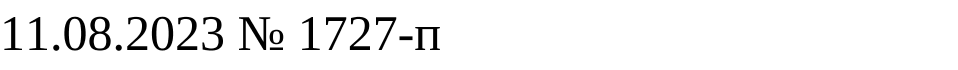 Раздел 2. «Общие сведения об услуге»Раздел 3. «Сведения о заявителях услуги»Раздел 4. «Документы, предоставляемые заявителем для получения услуги»Раздел 5. «Документы и сведения, получаемые посредством межведомственного информационного взаимодействия»Раздел 6. «Результат услуги»Раздел 7. «Технологические процессы предоставления услуги»Раздел 8. «Особенности предоставления услуги в электронной форме»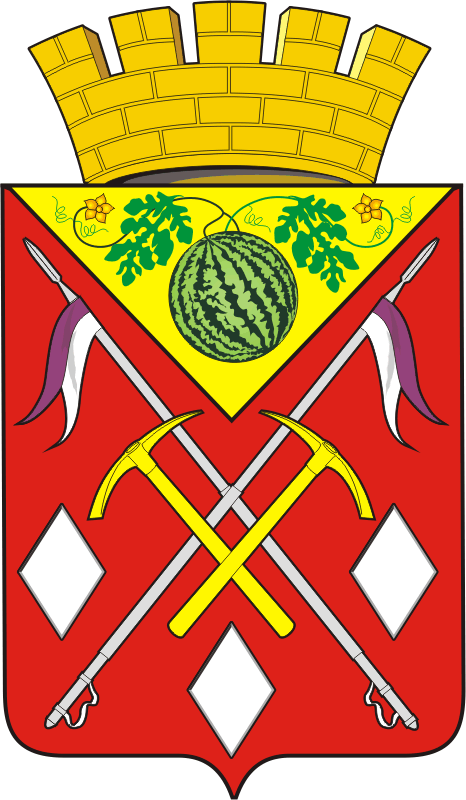 АДМИНИСТРАЦИЯМУНИЦИПАЛЬНОГООБРАЗОВАНИЯСОЛЬ-ИЛЕЦКИЙГОРОДСКОЙ ОКРУГОРЕНБУРГСКОЙ ОБЛАСТИПОСТАНОВЛЕНИЕ11.08.2023 № 1727-пСведения обэлектронной подписи№ пункта административного регламентаНаименование основания для отказа в соответствии с единым стандартомРазъяснение причин отказа в предоставлении услугипп. 1) п. 24Представление неполного пакета документовУказываются основания такого выводапп. 2) п. 24Представление документов, утративших силуУказываются основания такого выводапп. 3) п. 24Подача заявления о постановке на учет в ненадлежащий орган местного самоуправленияУказываются основания такого выводапп. 2) п.2Отсутствие у заявителя и членов семьи места жительства на территории Оренбургской областиУказываются основания такого выводаСведения обэлектронной подписи№пункта административного регламентаНаименование основания для отказа в соответствии с единым стандартомРазъяснение причин отказа в предоставлении услугипп. 1) п. 20Представленные документы содержат подчистки и исправления текста, не заверенные в порядке, установленном законодательством Российской ФедерацииУказывается исчерпывающий перечень документов, содержащих подчистки и исправленияпп. 2) п. 20Подача запроса о предоставлении муниципальной услуги и документов, необходимых для предоставления услуги, в электронной форме с нарушением установленных требованийУказывается исчерпывающий перечень документов, содержащих поврежденияпп. 3) п. 20Подача запроса о предоставлении услуги и документов, необходимых для предоставления услуги, в электронной форме с нарушением установленных требованийУказываются основания такого выводапп. 4) п. 20Неполное заполнение полей в форме заявления, в том числе в интерактивной форме заявления на ЕПГУУказываются основания такого выводапп. 5) п. 20Заявление подано лицом, не имеющим полномочий представлять интересы заявителяУказываются основания такого выводаСведения обэлектронной подписиОснование для начала административной процедурыСодержание административных действийСроквыполнения административных действийДолжностное лицо, ответственное за выполнение административного действияМесто выполнения административного действияКритерии принятия решенияРезультат административного действия, способфиксации12345671.  Прием запроса и документов и (или) информации, необходимых для предоставления муниципальной услуги1.  Прием запроса и документов и (или) информации, необходимых для предоставления муниципальной услуги1.  Прием запроса и документов и (или) информации, необходимых для предоставления муниципальной услуги1.  Прием запроса и документов и (или) информации, необходимых для предоставления муниципальной услуги1.  Прием запроса и документов и (или) информации, необходимых для предоставления муниципальной услуги1.  Прием запроса и документов и (или) информации, необходимых для предоставления муниципальной услуги1.  Прием запроса и документов и (или) информации, необходимых для предоставления муниципальной услугиОбращение заявителя за предоставлением муниципальной услугиПеречень документов, необходимых для предоставления муниципальной услуги,                               указанный в пункте 13 административного регламента, заявитель предоставляет способом, установленным                                               в пункте 12 административного регламентаСпособы установления личности заявителя (представителя заявителя) определяются для каждого способа подачи запроса и документов, необходимых для предоставления муниципальной услуги.От имени заявителей могут выступать их представители, имеющие право в соответствии                          с законодательством Российской Федерации либо в силу наделения их в порядке, установленном законодательством Российской Федерации, полномочиями выступать от их имениПрием заявления и документов для предоставления муниципальной услуги.Проверка комплектности документов на наличие/отсутствие оснований для отказа в приеме документов, предусмотренных пунктом 20 административного регламентаНаправление заявителю уведомления о приеме заявления к рассмотрению либо об отказе в приеме заявления к рассмотрению с обоснованием отказа (в том числе в электронной форме в личный кабинет на ЕПГУ)1 рабочий деньДолжностное лицо, ответственное за прием заявления и документов для предоставления  муниципальной услугиОрган местного самоуправления/ Многофункциональный центр (при наличии соглашения о взаимодействии)Предоставление муниципальной услуги по экстерриториальному принципу осуществляется в части обеспечения возможности подачи заявлений посредством ЕПГУ и получения результата муниципальной услуги в многофункциональном центре (при наличии соглашения о взаимодействии).Перечень оснований для принятия решения об отказе в приеме запроса и документов указан                 в пункте 20 административного регламентаМногофункциональные центры, в которых подается заявление о предоставлении муниципальной услуги, не могут принять решение об отказе в приеме заявления и документов и (или) информации, необходимых для ее предоставления (п. 6 административного регламента)Регистрация заявления с приложенными к нему документами (присвоение номера и датирование с указание времени).Назначение должностного лица, ответственного за предоставлениемуниципальной услуги, и передача ему документовВ случае соответствия представленных заявления и документов требованиям административного регламента проводится регистрация в журнале регистрации заявлений о постановке на учет и предоставлении земельных участков в собственность бесплатноНаправление заявителю уведомления о приеме заявления к рассмотрению либо об отказе в приеме заявления к рассмотрению с обоснованием отказа (в том числе в электронной форме в личный кабинет на ЕПГУ)2.  Межведомственное информационное взаимодействие (при необходимости)2.  Межведомственное информационное взаимодействие (при необходимости)2.  Межведомственное информационное взаимодействие (при необходимости)2.  Межведомственное информационное взаимодействие (при необходимости)2.  Межведомственное информационное взаимодействие (при необходимости)2.  Межведомственное информационное взаимодействие (при необходимости)2.  Межведомственное информационное взаимодействие (при необходимости)Комплект зарегистрированных документов, поступивших должностному лицу, ответственному за предоставление муниципальной услугиНаправление межведомственных запросов в органы (организации) в распоряжении которых находятся сведения, необходимые для предоставления муниципальной услуги (при необходимости):а) УМВД по Оренбургской области (сведения, подтверждающие место жительства, сведения, подтверждающие действительность паспорта гражданина Российской Федерации);б) УФНС по Оренбургской области (сведения из Единого государственного реестра записей актов гражданского состояния о рождении, о заключении брака, о расторжении брака, о смерти);в) Управление Федеральной службы государственной регистрации, кадастра и картографии по Оренбургской области (сведения из Единого государственного реестра недвижимости об основных характеристиках объекта недвижимости и зарегистрированных на него права, сведения из Единого государственного реестра о правах отдельного лица на имевшиеся (имеющиеся) у него объекты недвижимости).В день регистрации заявления и документовДолжностное лицо органа местного самоуправления, ответственное за предоставление муниципальной услугиОрган местного самоуправления/СМЭВОтсутствие документов, необходимых для предоставления муниципальной услуги, находящихся в распоряжении органов (организаций)Непредставление (несвоевременное представление) информации не может являться основанием для отказа в предоставлении муниципальной услугиПолучение документов (сведений), необходимых для предоставления муниципальной услуги,в том числе с использованием СМЭВ в течение 3 рабочих дней со дня направления межведомственного запроса в орган (организацию), предоставляющие документ и информацию, если иные сроки не предусмотренызаконодательством РФ и субъекта РФ3.  Принятие решения о предоставлении (об отказе в предоставлении) муниципальной услуги3.  Принятие решения о предоставлении (об отказе в предоставлении) муниципальной услуги3.  Принятие решения о предоставлении (об отказе в предоставлении) муниципальной услуги3.  Принятие решения о предоставлении (об отказе в предоставлении) муниципальной услуги3.  Принятие решения о предоставлении (об отказе в предоставлении) муниципальной услуги3.  Принятие решения о предоставлении (об отказе в предоставлении) муниципальной услуги3.  Принятие решения о предоставлении (об отказе в предоставлении) муниципальной услугиКомплект зарегистрированных документов, поступивших должностному лицу, ответственному за предоставление муниципальной услугиПроведение соответствия документов и сведений требованиям нормативных правовых актов предоставления муниципальной услугиПринятие решения о предоставления муниципальной услуги или об отказе в предоставлении услугиРегистрация результата предоставления муниципальной услугиВ день получения межведомственных запросов, но не позднее 5 рабочих дней со дня регистрации заявления в органе местного самоуправленияДолжностное лицо органа местного самоуправления, ответственное за предоставление муниципальной услугиОрган местного самоуправленияОснования отказа в предоставлении муниципальной услуги, предусмотренные п. 24 административного регламентаРезультат предоставления муниципальной услуги в соответствии с п.7 административного регламента, подписанный усиленной квалифицированной подписью руководителя органа местного самоуправления или иного уполномоченного им лица, регистрация4. Предоставление результата муниципальной услуги4. Предоставление результата муниципальной услуги4. Предоставление результата муниципальной услуги4. Предоставление результата муниципальной услуги4. Предоставление результата муниципальной услуги4. Предоставление результата муниципальной услуги4. Предоставление результата муниципальной услугиРезультат предоставления муниципальной услуги в соответствии с п.7 административного регламента, подписанный усиленной квалифицированной подписью руководителем органа местного самоуправления или иного уполномоченного им лицаНаправление заявителю (в том числе в многофункциональный центр), результата предоставления муниципальной услуги, указанного в пункте 7 административного регламента, в форме:- электронного документа, подписанного уполномоченным должностным лицом с использованием усиленной квалифицированной ЭП;- документа на бумажном носителе, подтверждающего содержание электронного документа5 рабочих дней со дня принятия соответствующего решения или иные сроки, предусмотренные соглашение о взаимодействииДолжностное лицо органа местного самоуправления, ответственное за выдачу результатов предоставления муниципальной услуги/Должностное лицо многофункционального центра, ответственное за выдачу результатов предоставления муниципальной услугиОрган местного самоуправления/Многофункциональный центр (при наличии соглашения о взаимодействии)Предоставление муниципальной услуги по экстерриториальному принципу осуществляется в части обеспечения возможности подачи заявлений посредством ЕПГУ и получения результата муниципальной услуги в многофункциональном  центре (при наличии соглашения о взаимодействии)Выдача результата предоставления муниципальной услуги, указанного в пункте 7 административного регламента, в форме:- электронного документа, подписанного уполномоченным должностным лицом с использованием усиленной квалифицированной ЭП в том числе в личный кабинет на ЕПГУ);- документа на бумажном носителе, подтверждающего содержание электронного документа№ п/пПараметрЗначение параметра/состояние1.Наименование органа, предоставляющего услугуАдминистрация муниципального образования Соль-Илецкий городской округ2.Номер услуги в федеральном реестре-3.Полное наименование услугиПостановка граждан на учет в качестве лиц, имеющих право на предоставление земельных участков в собственность бесплатно4.Краткое наименование услугиПостановка граждан на учет в качестве лиц, имеющих право на предоставление земельных участков в собственность бесплатно5.Административный регламент предоставления услугиПротокол № _________ от __________ заседания комиссии по цифровому развитию и использованию информационных технологий в Оренбургской области6.Перечень "подуслуг"нет7.Способы оценки качества предоставления услугидругие способы (добровольное анкетирование заявителей)Срок предоставления в зависимости от условийСрок предоставления в зависимости от условийОснования отказа в приеме документовОснования отказа в предоставлении услугиОснования приостановления предоставления услугиСрок приостановления предоставления услугиПлата за предоставление услугиПлата за предоставление услугиПлата за предоставление услугиСпособ обращения за получением услугиСпособ получения результата услугипри подаче заявления по месту жительства при подаче заявления не по месту жительства (по месту обращения)Основания отказа в приеме документовОснования отказа в предоставлении услугиОснования приостановления предоставления услугиСрок приостановления предоставления услугиналичие платы (государственной пошлины)реквизиты нормативного правового акта, являющегося основанием для взимания платы (государственной пошлины)КБК для взимания платы (государственной пошлины), в том числе через МФЦСпособ обращения за получением услугиСпособ получения результата услуги12345678910115 рабочих дней со дня регистрации заявления в органе местного самоуправления5 рабочих дней со дня регистрации заявления в органе местного самоуправления1) представленные документы содержат подчистки и исправления текста, не заверенные в порядке, установленном законодательством Российской Федерации;2) представленные в электронной форме документы содержат повреждения, наличие которых не позволяет в полном объеме использовать информацию и сведения, содержащиеся в документах для предоставления муниципальной услуги;3) подача запроса о предоставлении муниципальной услуги и документов, необходимых для предоставления услуги, в электронной форме с нарушением установленных требований;4) неполное заполнение полей в форме заявления, в том числе в интерактивной форме заявления на ЕПГУ;5) заявление подано лицом, не имеющим полномочий представлять интересы заявителя.Многофункциональные центры, в которых подается заявление о предоставлении муниципальной услуги, не могут принять решение об отказе в приеме заявления и документов и (или) информации, необходимых для ее предоставления.1) представление неполного пакета документов;2) представление документов, утративших силу;3) подача заявления о постановке на учет в ненадлежащий орган местного самоуправления.нет-нет--а) в электронной форме посредством ЕПГУ.б) на бумажном носителе посредством личного обращения в орган местного самоуправления, в том числе через многофункциональный центр в соответствии с соглашением о взаимодействии, либо посредством почтового отправления с уведомлением о вручении.В органе, предоставляющем услугу, на бумажном носителе;в многофункциональном центре на бумажном носителе, полученном из органа, предоставляющего услугу;В форме электронного документа, подписанного уполномоченным должностным лицом с использованием усиленной квалифицированной ЭП в том числе в личный кабинет на ЕПГУ;почтовая связь.№ п/пКатегории лиц, имеющих право на получение услугиДокумент, подтверждающий правомочие заявителя соответствующей категории на получение услугиУстановленные требования к документу, подтверждающему правомочие заявителя соответствующей категории на получение услугиНаличие возможности подачи заявления на предоставление услуги представителями заявителяИсчерпывающий перечень лиц, имеющих право на подачу заявления от имени заявителяНаименование документа, подтверждающего право подачи заявления от имени заявителяУстановленные требования к документу, подтверждающему право подачи заявления от имени заявителя123456781.Граждане, являющиеся членами многодетной семьи, если на дату подачи заявления о постановке на учет в целях предоставления земельного участка бесплатно одновременно соблюдены следующие условия:1) члены многодетной семьи являются гражданами Российской Федерации;2) родители (один из родителей) либо одинокая мать (отец), с которыми совместно проживают трое и более детей, имеют место жительства на территории Оренбургской области не менее 10 лет.В срок, установленный настоящим пунктом, включаются (засчитываются) периоды замещения воинских должностей, прохождение военной службы в которых засчитывается в соответствии с законодательством Российской Федерации в выслугу лет для назначения пенсии за выслугу лет лицам, проходившим военную службу, в том числе за пределами Оренбургской области;3) трое и более детей многодетной семьи имеют место жительства на территории Оренбургской области;4) граждане не имеют земельных участков в границах населенных пунктов Оренбургской области в собственности, на праве пожизненного наследуемого владения или постоянного (бессрочного) пользования, предназначенных для индивидуального жилищного строительства или ведения личного подсобного хозяйства (приусадебных земельных участков).Документ, удостоверяющий личность При личном приеме копии документов представляются одновременно с подлинниками. Должностное лицо органа местного самоуправления или многофункционального центра (в соответствии с соглашением) сверяет подлинный экземпляр с копией и возвращает подлинник документа заявителю. Документы, прилагаемые заявителем к заявлению, представляемые в электронной форме, направляются в следующих форматах:1) xml – для документов, в отношении которых утверждены формы и требования по формированию электронных документов в виде файлов в формате xml;2) doc, docx, odt – для документов с текстовым содержанием, не включающим формулы;3) pdf, jpg, jpeg, png, bmp, tiff – для документов с текстовым содержанием, в том числе включающих формулы и (или) графические изображения, а также документов с графическим содержанием;4) zip, rar – для сжатых документов в один файл;5) sig – для открепленной УКЭП.В случае если оригиналы документов, прилагаемых к заявлению, выданы и подписаны органом государственной власти или органом местного самоуправления на бумажном носителе, допускается формирование таких документов, представляемых в электронной форме, путем сканирования непосредственно с оригинала документа (использование копий не допускается), которое осуществляется с сохранением ориентации оригинала документа в разрешении 300 - 500 dpi (масштаб 1:1) и всех аутентичных признаков подлинности (графической подписи лица, печати, углового штампа бланка), с использованием следующих режимов:1) «черно-белый» (при отсутствии в документе графических изображений и(или) цветного текста);2) «оттенки серого» (при наличии в документе графических изображений, отличных от цветного графического изображения);3) «цветной» или «режим полной цветопередачи» (при наличии в документе цветных графических изображений либо цветного текста).Возможность имеетсяДоверенное лицо заявителя;Законный представитель заявителяДоверенность;Документы, подтверждающие полномочия законного представителяТребования к документам, подтверждающим права подачи заявления от имени заявителя установлены Гражданским кодексом Российской Федерации и другими нормативными правовыми актами, в соответствии с которыми   от имени заявителей могут выступать их представители№ п/пКатегория документаНаименования документов, которые предоставляет заявитель для получения услугиКоличество необходимых экземпляров документа с указанием подлинник/копияУсловие предоставления документаУстановленные требования к документуФорма (шаблон) документаОбразец документа/заполнения документа123456781.ЗаявлениеЗаявление о постановке на учет в целях предоставления земельного участка в собственность бесплатно1подлинникнетЗаполняется по форме,  утвержденной______________ (указание нормативного правового акта, которым утверждена форма заявления), подписывается заявителем (представителем заявителя).В случае представления заявления и прилагаемых к нему документов посредством ЕГПУ заявитель заполняет форму указанного заявления с использованием интерактивной формы в электронном виде, без необходимости дополнительной подачи заявления в какой-либо иной форме.Форма заявления о предоставлении муниципальной услуги утверждена ______________ (указание нормативного правового акта, которым утверждена форма заявления)-2.Документ, удостоверяющий личностьПаспорт РФ заявителя (представителя заявителя) и всех членов семьи, в том числе несовершеннолетних детей в возрасте старше 14 лет1копия, сверенная с оригиналомнетПри личном приеме копии документов представляются одновременно с подлинниками. Должностное лицо органа местного самоуправления или многофункционального центра (в соответствии с соглашением) сверяет подлинный экземпляр с копией и возвращает подлинник документа заявителю. Документы, прилагаемые заявителем к заявлению, представляемые в электронной форме, направляются в следующих форматах:1) xml – для документов, в отношении которых утверждены формы и требования по формированию электронных документов в виде файлов в формате xml;2) doc, docx, odt – для документов с текстовым содержанием, не включающим формулы;3) pdf, jpg, jpeg, png, bmp, tiff – для документов с текстовым содержанием, в том числе включающих формулы и (или) графические изображения, а также документов с графическим содержанием;4) zip, rar – для сжатых документов в один файл;5) sig – для открепленной УКЭП.В случае если оригиналы документов, прилагаемых к заявлению, выданы и подписаны органом государственной власти или органом местного самоуправления на бумажном носителе, допускается формирование таких документов, представляемых в электронной форме, путем сканирования непосредственно с оригинала документа (использование копий не допускается), которое осуществляется с сохранением ориентации оригинала документа в разрешении 300 - 500 dpi (масштаб 1:1) и всех аутентичных признаков подлинности (графической подписи лица, печати, углового штампа бланка), с использованием следующих режимов:1) «черно-белый» (при отсутствии в документе графических изображений и(или) цветного текста);2) «оттенки серого» (при наличии в документе графических изображений, отличных от цветного графического изображения);3) «цветной» или «режим полной цветопередачи» (при наличии в документе цветных графических изображений либо цветного текста).--Свидетельство о рождении 1копия, сверенная с оригиналомДля несовершеннолетних членов семьи в возрасте младше 14 летПри личном приеме копии документов представляются одновременно с подлинниками.В случае отсутствия оригиналов документов, их копии должны быть нотариально удостоверены.Должностное лицо органа местного самоуправления или многофункционального центра (в соответствии с соглашением) сверяет подлинный экземпляр с копией и возвращает подлинник документа заявителю. Документы, прилагаемые заявителем к заявлению, представляемые в электронной форме, направляются в следующих форматах:1) xml – для документов, в отношении которых утверждены формы и требования по формированию электронных документов в виде файлов в формате xml;2) doc, docx, odt – для документов с текстовым содержанием, не включающим формулы;3) pdf, jpg, jpeg, png, bmp, tiff – для документов с текстовым содержанием, в том числе включающих формулы и (или) графические изображения, а также документов с графическим содержанием;4) zip, rar – для сжатых документов в один файл;5) sig – для открепленной УКЭП.В случае если оригиналы документов, прилагаемых к заявлению, выданы и подписаны органом государственной власти или органом местного самоуправления на бумажном носителе, допускается формирование таких документов, представляемых в электронной форме, путем сканирования непосредственно с оригинала документа (использование копий не допускается), которое осуществляется с сохранением ориентации оригинала документа в разрешении 300 - 500 dpi (масштаб 1:1) и всех аутентичных признаков подлинности (графической подписи лица, печати, углового штампа бланка), с использованием следующих режимов:1) «черно-белый» (при отсутствии в документе графических изображений и(или) цветного текста);2) «оттенки серого» (при наличии в документе графических изображений, отличных от цветного графического изображения);3) «цветной» или «режим полной цветопередачи» (при наличии в документе цветных графических изображений либо цветного текста).3.Документ, подтверждающий полномочия представителя Копия документа, подтверждающего полномочия представителя заявителя (доверенность, документы, подтверждающие полномочия законного представителя)1копия, сверенная с оригиналомВ случае, если с заявлением обращается представитель заявителяПри личном приеме копии документов представляются одновременно с подлинниками.В случае отсутствия оригиналов документов, их копии должны быть нотариально удостоверены.Должностное лицо органа местного самоуправления или многофункционального центра (в соответствии с соглашением) сверяет подлинный экземпляр с копией и возвращает подлинник документа заявителю. Документы, прилагаемые заявителем к заявлению, представляемые в электронной форме, направляются в следующих форматах:1) xml – для документов, в отношении которых утверждены формы и требования по формированию электронных документов в виде файлов в формате xml;2) doc, docx, odt – для документов с текстовым содержанием, не включающим формулы;3) pdf, jpg, jpeg, png, bmp, tiff – для документов с текстовым содержанием, в том числе включающих формулы и (или) графические изображения, а также документов с графическим содержанием;4) zip, rar – для сжатых документов в один файл;5) sig – для открепленной УКЭП.В случае если оригиналы документов, прилагаемых к заявлению, выданы и подписаны органом государственной власти или органом местного самоуправления на бумажном носителе, допускается формирование таких документов, представляемых в электронной форме, путем сканирования непосредственно с оригинала документа (использование копий не допускается), которое осуществляется с сохранением ориентации оригинала документа в разрешении 300 - 500 dpi (масштаб 1:1) и всех аутентичных признаков подлинности (графической подписи лица, печати, углового штампа бланка), с использованием следующих режимов:1) «черно-белый» (при отсутствии в документе графических изображений и(или) цветного текста);2) «оттенки серого» (при наличии в документе графических изображений, отличных от цветного графического изображения);3) «цветной» или «режим полной цветопередачи» (при наличии в документе цветных графических изображений либо цветного текста).--4.Справка, подтверждающая право на бесплатное получение в собственность земельного участка, выданная в порядке, установленном __________________ (указание нормативного правового акта, которым установлен порядок выдачи справки)Справка1подлинникнетТребования к порядку выдачи справок, подтверждающих право на бесплатное получениев собственность земельного участка __________________установлены указание нормативного правового акта, которым установлен порядок выдачи справки)Форма справки установлена __________________ (указание нормативного правового акта, которым установлен порядок выдачи справки)-Реквизиты актуальной технологической карты межведомственного взаимодействияНаименование запрашиваемого документа (сведения)Перечень и состав сведений, запрашиваемых в рамках межведомственного информационного взаимодействияНаименование органа (организации), направляющего(ей) межведомственный запросНаименование органа (организации), в адрес которого(ой) направляется межведомственный запросSID электронного сервиса/наименование вида сведенийСрок осуществления межведомственного информационного взаимодействияФормы (шаблоны) межведомственного запроса и ответа на межведомственный запросОбразцы заполнения форм межведомственного запроса и ответа на межведомственный запрос123456789-Сведения, подтверждающие место жительстваСведения, подтверждающие место жительстваОрган местного самоуправленияУМВД по Оренбургской области-3 рабочих дня---Сведения, подтверждающие действительность паспорта гражданина Российской ФедерацииСведения, подтверждающие действительность паспорта гражданина Российской ФедерацииОрган местного самоуправленияУМВД по Оренбургской области-3 рабочих дня---Сведения из Единого государственного реестра записей актов гражданского состояния о рождении Сведения из Единого государственного реестра записей актов гражданского состояния о рожденииОрган местного самоуправленияУФНС по Оренбургской области-3 рабочих дня---Сведения из Единого государственного реестра записей актов гражданского состояния о заключении бракаСведения из Единого государственного реестра записей актов гражданского состояния о заключении бракаОрган местного самоуправленияУФНС по Оренбургской области-3 рабочих дня---Сведения из Единого государственного реестра записей актов гражданского состояния о расторжении брака Сведения из Единого государственного реестра записей актов гражданского состояния о расторжении бракаОрган местного самоуправленияУФНС по Оренбургской области-3 рабочих дня---Сведения из Единого государственного реестра записей актов гражданского состояния смертиСведения из Единого государственного реестра записей актов гражданского состояния смертиОрган местного самоуправленияУФНС по Оренбургской области-3 рабочих дня---Выписка из Единого государственного реестра недвижимости об основных характеристиках объекта недвижимости и зарегистрированных на него правахВыписка из Единого государственного реестра недвижимости об основных характеристиках объекта недвижимости и зарегистрированных на него правахОрган местного самоуправленияУправление Федеральной службы государственной регистрации, кадастра и картографии по Оренбургской области-3 рабочих дня---Выписка из Единого государственного реестра недвижимости о правах отдельного лица на имевшиеся (имеющиеся) у него объекты недвижимостиВыписка из Единого государственного реестра недвижимости о правах отдельного лица на имевшиеся (имеющиеся) у него объекты недвижимостиОрган местного самоуправленияУправление Федеральной службы государственной регистрации, кадастра и картографии по Оренбургской области-3 рабочих дня--№ п/пДокумент/документы, являющийся(иеся) результатом услугиТребования к документу/документам, являющемуся(имся) результатом услугиХарактеристика результата услуги (положительный/отрицательный)Форма документа/документов, являющегося(ихся) результатом услугиОбразец документа/документов, являющегося(ихся) результатом услугиСпособы получения результата услугиСрок хранения не востребованных заявителем результатов услугиСрок хранения не востребованных заявителем результатов услуги№ п/пДокумент/документы, являющийся(иеся) результатом услугиТребования к документу/документам, являющемуся(имся) результатом услугиХарактеристика результата услуги (положительный/отрицательный)Форма документа/документов, являющегося(ихся) результатом услугиОбразец документа/документов, являющегося(ихся) результатом услугиСпособы получения результата услугив органев МФЦ1234567891.Решение о постановке на учет в качестве лиц, имеющих право на предоставление земельных участков в собственность бесплатноРешение о постановке на учет в качестве лиц, имеющих право на предоставление земельных участков в собственность, бесплатно подписывается уполномоченным должностным лицом органа местного самоуправленияПоложительный приложение № 1 административного  регламентанета) в органе местного самоуправления, предоставляющем услугу, на бумажном носителе; б) в многофункциональном центре на бумажном носителе, полученном из органа местного самоуправления, предоставляющего услугу; в) на ЕГПУ в виде электронного документа, подписанного уполномоченным должностным лицом с использованием усиленной квалифицированной электронной подписиОпределяется органом местного самоуправленияОпределяется соглашением о взаимодействии между многофункциональным центром и органом местного самоуправления2.Решение об отказе в постановке на учет в качестве лиц, имеющих право на предоставление земельных участков в собственность бесплатноРешение об отказе в постановке на учет в качестве лиц, имеющих право на предоставление земельных участков в собственность бесплатно подписывается уполномоченным должностным лицом органа местного самоуправленияОтрицательный приложение № 2 административного  регламентанета) в органе местного самоуправления, предоставляющем услугу, на бумажном носителе; б) в многофункциональном центре на бумажном носителе, полученном из органа местного самоуправления, предоставляющего услугу; в) на ЕГПУ в виде электронного документа, подписанного уполномоченным должностным лицом с использованием усиленной квалифицированной электронной подписиОпределяется органом местного самоуправленияОпределяется соглашением о взаимодействии между многофункциональным центром и органом местного самоуправленияN п/пНаименование процедуры процессаОсобенности исполнения процедуры процессаСроки исполнения процедуры (процесса)Исполнитель процедуры процессаРесурсы, необходимые для выполнения процедуры процессаФормы документов, необходимые для выполнения процедуры процесса12345671. Прием запроса и документов и (или) информации, необходимых для предоставления муниципальной услуги1. Прием запроса и документов и (или) информации, необходимых для предоставления муниципальной услуги1. Прием запроса и документов и (или) информации, необходимых для предоставления муниципальной услуги1. Прием запроса и документов и (или) информации, необходимых для предоставления муниципальной услуги1. Прием запроса и документов и (или) информации, необходимых для предоставления муниципальной услуги1. Прием запроса и документов и (или) информации, необходимых для предоставления муниципальной услуги1. Прием запроса и документов и (или) информации, необходимых для предоставления муниципальной услуги1Установление личности заявителя или его представителя, а также его полномочийПри личном обращении лицо, подающее заявление на предоставление муниципальной услуги, предъявляет должностному лицу органа местного самоуправления, сотруднику многофункционального центра документ, подтверждающий личность заявителя (представителя), копия которого заверяется должностным лицом органа местного самоуправления, сотрудником многофункционального центра документ В момент обращения заявителя за предоставлением услугиДолжностное лицо, ответственное за прием и регистрацию заявления о предоставлении муниципальной услуги и документов в органе местного самоуправления, сотрудник многофункционального центраДокументационное обеспечение;Технологическое обеспечение (ИС оказания государственных и муниципальных услуг Оренбургской области; ПК с возможностью доступа к необходимым информационным базам данных и периферийным  устройствами).-2.Проверка полноты и правильности оформления заявления и прилагаемых к нему документовПроверка комплектности документов на наличие/отсутствие оснований для отказа в приеме документов, предусмотренных пунктом 20 административного регламента. В случае отсутствия оснований для отказа в приеме документов, предусмотренных пунктом 20 административного регламента, должностное лицо органа местного самоуправления, сотрудник многофункционального центра сверяет подлинный экземпляр представленных заявителем документов с копией, и возвращает оригинал документа заявителю.Многофункциональные центры, в которых подается заявление о предоставлении муниципальной услуги, не могут принять решение об отказе в приеме заявления и документов и (или) информации, необходимых для ее предоставления.При наличии оснований для отказа в приеме документов, предусмотренных пунктом 20 административного регламента, должностное лицо органа местного самоуправления возвращает представленные заявителем документы с обоснованием отказа.В случае подачи заявления посредством ЕПГУ направляет заявителю уведомление об отказе в приеме заявления к рассмотрению с обоснованием отказа, возвращает представленные заявителем документы В момент обращения заявителя за предоставлением услуги1 рабочий день (в случае возврата заявления)Должностное лицо, ответственное за прием и регистрацию заявления о предоставлении муниципальной услуги и документов в органе местного самоуправления, сотрудник многофункционального центраДокументационное обеспечение;Технологическое обеспечение (ИС оказания государственных и муниципальных услуг Оренбургской области; ПК с возможностью доступа к необходимым информационным базам данных и периферийным  устройствами).3.Регистрация заявления с приложенными к нему документами (присвоение номера и датирование с указание времени)в многофункциональном центре, в органе местного самоуправленияРегистрация заявления и документов, необходимых для предоставления муниципальной услуги, производится посредством информационной системы, предусмотренной в многофункциональном центре с, последующим формированием расписки о приеме документов в двух экземплярах, на которых проставляются подписи сотрудника многофункционального центра и заявителя. Один экземпляр расписки отдается заявителю, второй - вкладывается в сформированный пакет документов для передачи в орган местного самоуправления.При приеме документов в многофункциональном центре сотрудник многофункционального центра передает сформированный пакет документов в орган местного самоуправления в сроки и порядке, установленном соглашением о взаимодействии. В случае соответствия представленных заявления и документов требованиям административного регламента проводится регистрация в журнале регистрации заявлений о постановке на учет и предоставлении земельных участков в собственность бесплатно в органе местного самоуправления с направлением заявителю уведомления о приеме заявления к рассмотрению (в том числе в электронной форме в личный кабинет на ЕПГУ).в течение 1-ого рабочего дня со дня поступления заявления о предоставлении муниципальной услугиДолжностное лицо, ответственное за прием и регистрацию заявления о предоставлении муниципальной услуги и документов в органе местного самоуправления, сотрудник многофункционального центраДокументационное обеспечение;Технологическое обеспечение (ИС оказания государственных и муниципальных услуг Оренбургской области; ПК с возможностью доступа к необходимым информационным базам данных и периферийным  устройствами).-2. Межведомственное информационное взаимодействие (при необходимости)2. Межведомственное информационное взаимодействие (при необходимости)2. Межведомственное информационное взаимодействие (при необходимости)2. Межведомственное информационное взаимодействие (при необходимости)2. Межведомственное информационное взаимодействие (при необходимости)2. Межведомственное информационное взаимодействие (при необходимости)2. Межведомственное информационное взаимодействие (при необходимости)1.Формирование и направление межведомственных запросовДолжностное лицо органа местного самоуправления осуществляет подготовку и направление запроса в органы государственной власти, органы местного самоуправления, подведомственные государственным органам и органам местного самоуправления организации, в распоряжении которых находятся документы, необходимые для предоставления муниципальной услуги;межведомственный запрос формируется в соответствии с требованиями законодательства Российской Федерации и подписывается уполномоченным должностным лицом органа местного самоуправления,направление запроса осуществляется по каналам единой системы межведомственного электронного взаимодействия;при отсутствии возможности использования единой системы межведомственного электронного взаимодействия, межведомственный запрос направляется в форме документа на бумажном носителе.3 рабочих дняДолжностное лицо органа местного самоуправленияДокументационное обеспечение;Технологическое обеспечение (ИС оказания государственных и муниципальных услуг Оренбургской области; ПК с возможностью доступа к необходимым информационным базам данных и периферийным  устройствами, СМЭВ).-3. Принятие решения о предоставлении муниципальной услуги (об отказе в предоставлении муниципальной услуги)3. Принятие решения о предоставлении муниципальной услуги (об отказе в предоставлении муниципальной услуги)3. Принятие решения о предоставлении муниципальной услуги (об отказе в предоставлении муниципальной услуги)3. Принятие решения о предоставлении муниципальной услуги (об отказе в предоставлении муниципальной услуги)3. Принятие решения о предоставлении муниципальной услуги (об отказе в предоставлении муниципальной услуги)3. Принятие решения о предоставлении муниципальной услуги (об отказе в предоставлении муниципальной услуги)3. Принятие решения о предоставлении муниципальной услуги (об отказе в предоставлении муниципальной услуги)1.Рассмотрение документов, представленных заявителем и ответов на межведомственные запросы, подготовка проектов решения о предоставления муниципальной услуги или об отказе в предоставлении услугиДолжностное лицо органа местного самоуправления рассматривает заявление и осуществляет проверку соответствия документов и сведений требованиям нормативных правовых актов предоставления муниципальной услуги.Результат предоставления муниципальной услуги является решение органа местного самоуправления о предоставления муниципальной услуги или об отказе в предоставлении услуги, подписанное усиленной квалифицированной подписью руководителя органа местного самоуправления или иного уполномоченного им лица.В день получения межведомственных запросов, но не позднее 5 рабочих дней со дня регистрации заявления в органе местного самоуправленияДолжностное лицо органа местного самоуправленияДокументационное обеспечение;Технологическое обеспечение (ИС оказания государственных и муниципальных услуг Оренбургской области; ПК с возможностью доступа к необходимым информационным базам данных и периферийным  устройствами).-4. Предоставление результата муниципальной услуги4. Предоставление результата муниципальной услуги4. Предоставление результата муниципальной услуги4. Предоставление результата муниципальной услуги4. Предоставление результата муниципальной услуги4. Предоставление результата муниципальной услуги4. Предоставление результата муниципальной услуги1.Выдача заявителю документа, являющегося результатом предоставления  муниципальной услугиДокументы выдаются лично заявителю или его представителю:а) в органе, предоставляющем услугу, на бумажном носителе;в многофункциональном центре на бумажном носителе, полученном из органа, предоставляющего услугу;б) в форме электронного документа, подписанного уполномоченным должностным лицом с использованием усиленной квалифицированной ЭП в том числе в личный кабинет на ЕПГУ;в) почтовая связь.Передача документов из органа местного самоуправления в многофункциональный центр осуществляется в порядке, предусмотренном соглашением. 5 рабочих дней со дня принятия соответствующего решенияОрган местного самоуправления;Многофункциональный центрДокументационное обеспечение;Технологическое обеспечение (ИС оказания государственных и муниципальных услуг Оренбургской области; ПК с возможностью доступа к необходимым информационным базам данных и периферийным  устройствами).приложение №1, № 2 административного регламентаСпособ получения заявителем информации о сроках и порядке предоставления услугиСпособ записи на прием в орган, МФЦ для подачи запроса о предоставлении услугиСпособ формирования запроса о предоставлении услугиСпособ приема и регистрации органом, предоставляющим услугу, запроса о предоставлении услуги и иных документов, необходимых для предоставления услугиСпособ оплаты государственной пошлины за предоставление услуги и уплаты иных платежей, взимаемых в соответствии с законодательством Российской ФедерацииСпособ получения сведений о ходе выполнения запроса о предоставлении услугиСпособ подачи жалобы на нарушение порядка предоставления услуги и досудебного (внесудебного) обжалования решений и действий (бездействия) органа в процессе получения услуги1234567Официальный сайт органа местного самоуправления, предоставляющего муниципальную услугу;ЕГПУнетЧерез экранную форму на ЕГПУНе требуется предоставление заявителем документов на бумажном носителе-Личный кабинет заявителя на ЕГПУОфициальный сайт органа местного самоуправления, предоставляющего муниципальную услугу; портал федеральной государственной информационной системы, обеспечивающей процесс досудебного (внесудебного) обжалования решений и действий (бездействия), совершенных при предоставлении государственных и муниципальных услуг